Kupní smlouvaSmluvní strany: dále jen jako „kupující“ nebo „OZP“adále jen jako „prodávající“uzavírají níže uvedeného dne, měsíce a roku, podle ustanovení § 2079 a násl. zákona č. 89/2012 Sb., občanský zákoník, ve znění pozdějších předpisů (dále jen „OZ“), tuto kupní smlouvu (dále jen „smlouva“):Předmět smlouvy Předmětem této smlouvy je povinnost prodávajícího dodat kupujícímu 15 000 kusů zubních kartáčků, které jsou podrobně specifikovány v příloze č. 1 této smlouvy, a to včetně veškerých součástí, příslušenství, dokumentace a dalších věcí k tomu náležejících (dále společně jen jako „zboží“) a převést na kupujícího vlastnické právo k tomuto zboží a povinnost kupujícího dodané zboží převzít a zaplatit za něj níže sjednanou cenu. Předmětem této smlouvy je dále povinnost prodávajícího zajistit:Potisk zboží logem OZP,Výrobu příbalových informací dle zadání OZP,Edukaci dentální hygieny na pobočkách a klientských centrech OZP,Distribuci zboží podle čl. III. smlouvy,(dále společně jako „služby“)to vše za podmínek specifikovaných v příloze č. 1 této smlouvy.	V případě, že je prodávající povinen dle specifikace uvedené v této smlouvě a její příloze jako součást své povinnosti poskytnout objednateli jakékoliv služby, je toto poskytnutí služeb zahrnuto v ceně.Prohlášení prodávajícíhoProdávající prohlašuje, že zboží nemá žádné právní ani faktické vady, a je způsobilé k jeho obvyklému užívání a k účelu stanovenému kupujícím. Dále prodávající prohlašuje, že je oprávněn převést na kupujícího vlastnické právo ke zboží, a že není dána žádná překážka, která by mu bránila poskytnout kupujícímu plnění dle této smlouvy. Místo a doba plněníProdávající je povinen dodat zboží kupujícímu do 19. 8. 2016, a to v pracovní den v hodinách od 8:00 do 13:00 hodin na adresách uvedených v příloze č. 2 této smlouvy.Konkrétní datum a čas dodání zboží bude stanoven v rámci operativní dohody kontaktních osob smluvních stran. Prodávající a jeho zaměstnanci (případně jiné jím pověřené osoby) jsou ve všech objektech kupujícího povinni dodržovat ochranná a bezpečnostní opatření. Prodávající je povinen spolu se zbožím předat kupujícímu veškeré příbalové informace vyrobené dle zadání OZP (ve smyslu čl. I. odst. 2. písm. b), vše se zbožím zabaleno do jednoho uzavíratelného balení. Cena a platební podmínkyCena za celý předmět plnění dle této smlouvy je sjednána dohodou smluvních stran a činí 639 000,- Kč (slovy: šest set třicet devět tisíc korun českých) bez DPH. K ceně bude připočteno DPH dle právních předpisů účinných ke dni povinnosti přiznat DPH.Cena je konečná a nepřekročitelná a její součástí je i cena předmětu plnění podle čl. I. odst. 2. smlouvy (služby). Součástí ceny jsou veškeré náklady prodávajícího spojené s dodáním zboží, a to včetně dopravy a všech souvisejících služeb či plnění, kterých je k realizaci plnění v rozsahu této smlouvy potřeba. Součástí ceny jsou dále také veškeré náklady prodávajícího na plnění jeho dalších povinností dle této smlouvy. Cena ve výši 90 % částky uvedené v odst. 1 tohoto článku bude kupujícím zaplacena na základě zálohové faktury (předpis na zaplacení zálohy), jejíž přílohou bude smluvními stranami oboustranně podepsaný protokol potvrzující odevzdání zboží (dále jen „protokol o odevzdání“). Prodávající má právo na zaplacení ceny ve výši 90 % částky uvedené v odst. 1 tohoto článku okamžikem řádného odevzdání veškerého zboží kupujícímu dle této smlouvy.Prodávající je oprávněn vystavit  daňový doklad - konečnou fakturu až po poskytnutí veškerých služeb dle této smlouvy. Prodávající má právo na zaplacení ceny okamžikem řádného poskytnutí veškerých služeb dle této smlouvy. Splatnost obou faktur bude 30 dnů ode dne doručení faktury kupujícímu. Bude-li na faktuře uvedená kratší doba splatnosti, použije se doba splatnosti uvedená v této smlouvě. Má se za to, že lhůta splatnosti byla dodržena, pokud bude cena poukázaná prodávajícímu v den splatnosti odepsána z účtu kupujícího. Konečná faktura bude mít veškeré náležitosti daňového a účetního dokladu ve smyslu příslušných právních předpisů, bude v ní uveden odkaz na tuto smlouvu, přílohou zálohové faktury bude současně protokol o odevzdání. V opačném případě je kupující oprávněn zaslat fakturu zpět prodávajícímu k doplnění, případně jej vyzvat k doplnění přílohy – protokolu o odevzdání. Lhůta splatnosti ceny začne v takovém případě běžet až od doručení bezvadné faktury kupujícímu.V případě, že by hrozilo, že kupující může ručit za prodávajícím nezaplacenou daň z přidané hodnoty dle ust. § 109 zákona č. 235/2004 Sb., o dani z přidané hodnoty, v platném znění, je kupující oprávněn uhradit část odměny prodávajícího ve výši vyúčtované daně z přidané hodnoty na bankovní účet místně příslušného správce daně prodávajícího. Takový postup kupujícího se v rozsahu částky poukázané na účet správce daně považuje za řádné a včasné uhrazení ceny prodávajícímu.Vlastnické právo, přechod nebezpečí škodySmluvní strany se dohodly na tom, že k převodu vlastnického práva ke zboží dochází z prodávajícího na kupujícího okamžikem jeho odevzdání kupujícímu (tj. konktatní osobě dle úvodního ustanovení této smlouvy nebo jiné pověřené osobě dle přílohy č. 2). Odevzdáním zboží je současné splnění následujících podmínek: umožnění kupujícímu nakládat se zbožím v místě plnění podle této smlouvy;jeho faktické předání kupujícímu (vč. kompletní dokumentace);oboustranný podpis protokolu o odevzdání.Smluvní strany se dále dohodly na tom, že nebezpečí škody na zboží přechází na kupujícího současně s nabytím vlastnického práva ke zboží dle předchozího článku.Odevzdání a převzetí zbožíSmluvní strany potvrdí odevzdání zboží v ujednaném množství, jakosti a provedení podpisem protokolu o odevzdání, který tvoří nedílnou součást této smlouvy jako příloha č. 3 a jenž musí být součástí zálohové faktury. Prodávající je povinen zajistit tento smluvními stranami oboustranně podepsaný protokol potvrzující odevzdání zboží a tento učinit přílohou zálohové faktury ve smyslu čl. IV. odst. 3 této smlouvy. Kupující je oprávněn odmítnout převzetí zboží (či jednotlivého kusu), které není v souladu s touto smlouvou. V takovém případě smluvní strany sepíší protokol o odevzdání v rozsahu, v jakém došlo ke skutečnému převzetí zboží kupujícím, a ohledně vadného zboží uvedou do protokolu skutečnosti, které bránily převzetí, počet vadných kusů a další důležité okolnosti. Prodávající splnil řádně svou povinnost z této smlouvy až okamžikem odevzdání veškerého zboží (tj. v množství, jakosti a provedení) dle této smlouvy.Záruka za jakost Prodávající prohlašuje, že odevzdané zboží je nové, nepoužívané, bez faktických a právních vad a odpovídá této smlouvě a platným právním předpisům.Prodávající poskytuje na zboží záruku za jakost v délce 12 měsíců. Záruční doba počíná běžet okamžikem odevzdáním zboží kupujícímu. Zárukou za jakost se prodávající zavazuje, že zboží bude po dobu odpovídající záruce způsobilé ke svému obvyklému účelu, jeho kvalita bude odpovídat této smlouvě a zachová si vlastnosti touto smlouvou vymezené popř. obvyklé.Prodávající je povinen po dobu záruční doby bezplatně odstranit vadu dodáním nového zboží nebo dodáním chybějícího zboží nebo vadu zboží bezplatně odstranit její opravou dle povahy vady, která se na zboží objeví, a to nejpozději do pěti dní od jejího nahlášení kupujícím, nejpozději však do 26. 8. 2016. V případě, že bude prodávající v prodlení s výměnou zboží za nové nebo dodáním chybějícího zboží nebo s odstraněním vady její opravou, je kupující oprávněn vadu odstranit sám na náklady prodávajícího nebo odstoupit od smlouvy v odpovídajícím rozsahu.  Výše uvedená ustanovení této smlouvy se přiměřeně použijí i na vady dokladů, nutných pro užívání zboží. Smluvní sankce a možnost odstoupení od smlouvyPro případ prodlení prodávajícího s dodáním bezvadného zboží je prodávající povinen zaplatit kupujícímu smluvní pokutu ve výši 1.500,- Kč za každý započatý den prodlení. Pro případ prodlení kupujícího s úhradou ceny je kupující povinen zaplatit prodávajícímu úrok z prodlení ve výši 0,05 % z dlužné částky za každý den prodlení.V případě prodlení prodávajícího s odstraněním vad nebo poskytnutím náhradního zboží podle čl. VII. této smlouvy je prodávající povinen zaplatit kupujícímu smluvní pokutu ve výši 1 500,- Kč za každý započatý den prodlení. V případě, že v důsledku byť nezaviněného jednání prodávajícího bude kupujícímu uložena jakákoli veřejnoprávní sankce či povinnost plnění ve prospěch třetí osoby, je prodávající povinen zaplatit kupujícímu plnou hodnotu této sankce, resp. plnění, zvýšenou o smluvní pokutu ve výši 1 % tohoto plnění.Právo kupujícího požadovat ve všech případech kromě smluvní pokuty i náhradu škody v plné výši není těmito ujednáními dotčeno. Smluvní pokuty dle tohoto článku jsou splatné do 14 dní ode dne doručení písemné výzvy k jejich úhradě povinné smluvní straně.Kupující je oprávněn od této smlouvy odstoupit v případech, že: některé z prohlášení prodávajícího v čl. II. této smlouvy se ukáže jako nepravdivé;při předání zboží je zjištěna vada zboží;v případě, že se u více jak 5 % kusů zboží projeví vady;prodávající je v prodlení se splněním povinnosti vyplývající z této smlouvy o více než 30 dní. Odstoupením od smlouvy není dotčen nárok kupujícího na náhradu škody v plné výši. Odstoupení musí být učiněno písemně. Účinky odstoupení nastávají následující den po doručení odstoupení.Další ustanoveníS ohledem na ustanovení OZ smluvní strany pro předejití budoucích pochybností uvádí následující:je-li k poskytnutí služeb nutná součinnost kupujícího, určí mu prodávající písemnou a prokazatelně doručenou formou přiměřenou lhůtu k jejímu poskytnutí. Uplyne-li lhůta marně, nemá prodávající právo zajistit si náhradní plnění na účet kupujícího, má však právo, upozornil-li na to kupujícího, odstoupit od smlouvy;příkazy kupujícího ohledně způsobu poskytování služeb je prodávající vázán, odpovídá-li to povaze plnění; pokud jsou příkazy kupujícího nevhodné, je prodávající povinen na to kupujícího písemnou a prokazatelně doručenou formou upozornit.Prodávající výslovně souhlasí s prezentací akce „Vlastní zuby do 100 let“ ve spojení se svým názvem a logem prostřednictvím directmailingové kampaně, prostřednictvím sociálních sítí a webových stránek OZP, či printové reklamy. Prodávající tímto uděluje výslovný souhlas kupujícímu s užitím svého loga a názvu v souvislosti s propagací akce „Vlastní zuby do 100 let“ výše uvedenými způsoby.Závěrečná ujednáníProdávající může postoupit pohledávku za kupujícím jen s výslovným předchozím písemným souhlasem kupujícího.Veškeré případné spory mezi stranami vyplývající nebo související s ustanoveními této smlouvy budou řešeny nejprve smírně. Nebude-li smírného řešení dosaženo v přiměřené době, může kterákoli ze stran spor předložit obecnému soudu v České republice. Práva a povinnosti plynoucí z této smlouvy se řídí výhradně českým právem. Pro případ sporu vzniklého mezi smluvními stranami se v souladu s ustanovením § 89a zákona č. 99/1963 Sb., občanský soudní řád sjednává jako místně příslušný obecný soud podle sídla kupujícího.Tato smlouva je vyhotovena ve dvou stejnopisech, po jednom pro každou smluvní stranu. Tuto smlouvu lze měnit či doplňovat pouze vzestupně číslovanými písemnými dodatky, podepsanými oběma smluvními stranami. Všechny v této smlouvě uvedené přílohy jsou její nedílnou součástí.Tato smlouva nabývá platnosti a účinnosti dnem jejího podpisu oběma smluvními stranami.Smluvní strany po jejím přečtení prohlašují, že souhlasí s jejím obsahem, že smlouva byla sepsána určitě, srozumitelně, na základě jejich pravé a svobodné vůle a bez nátlaku na některou ze smluvních stran. Na důkaz toho připojují smluvní strany své podpisy.Seznam příloh:Příloha č. 1 – Specifikace zboží a služebPříloha č. 2 – Seznam adres dodání zboží a poskynutí služebPříloha č. 3 - Vzor protokolu o odevzdání zboží Příloha č. 1 Specifikace zboží a služebZubními kartáčky pro účely této smlouvy jsou zubní kartáčky pro dospělé s nejnižším stupněm tvrdosti a současně s počtem minimálně 2500 vláken/1 kartáček.Potiskem zboží se myslí viditelné uvedení loga OZP na rukojeti zubních kartáčků.  Logo OZP bude vytištěno v souladu s logo-manuálem OZP, kde je logo OZP uvedeno v tiskové podobě, a který dodá kontaktní osoba OZP po podpisu smlouvy. Barvu a finální potisk odsouhlasí kontaktní osoba OZP. Součástí balení zubního kartáčku budou příbalové informace, jejichž obsahem budou informace o zubní hygieně zajištěné prodávajícím a dále informace o službách OZP v přibližně následující podobě: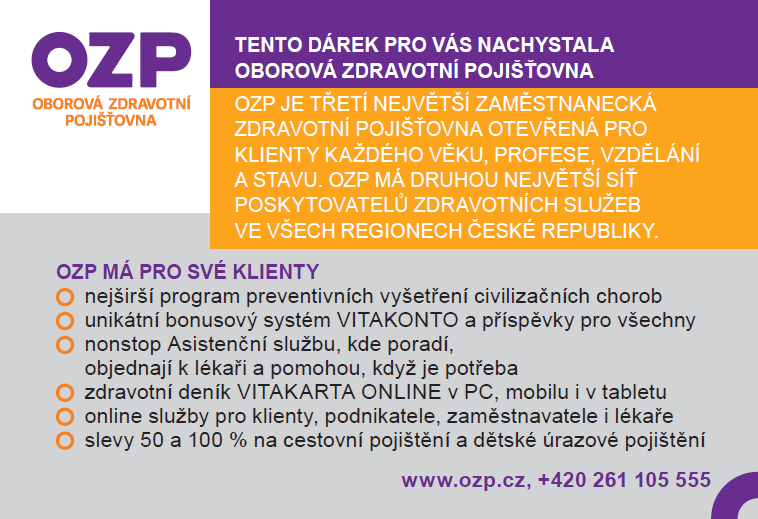 Finální podobu příbalové informace, včetně formy jejího přibalení k zubnímu kartáčku, písemně odsouhlasí po podpisu smlouvy kontaktní osoba OZP.Edukací dentální hygieny na pobočkách OZP a klientských centrech OZP se míní zajištění individuálních konzultací dentální hygienistů s pojištěnci OZP a budoucími pojištěnci OZP. Edukace bude poskytována v jednom dni (od 8:00 do 15:00) v září 2016 na všech 15 adresách uvedených v příloze č. 2 této smlouvy v rozsahu vždy maximálně 15 minut na jednu osobu. Na adrese Roškotova 1225/1, 140 21 Praha 4 bude edukace zajištěna ve dvou termínech. Přesné termíny edukace budou písemně dohodnuty po podpisu smlouvy kontaktními osobami. Součástí edukace bude předání zubního kartáčku edukovaným pojištěncům (nikoli mezizubního či tzv. solo-kartáčku).   Příloha č. 2Seznam adres dodání zboží a poskytnutí služebPříloha č. 3Vzor protokolu o odevzdání zboží Předmět plnění:Oborová zdravotní pojišťovna zaměstnanců bank, pojišťoven a stavebnictvíOborová zdravotní pojišťovna zaměstnanců bank, pojišťoven a stavebnictvíse sídlem:Roškotova 1225/1, 140 21 Praha 4zástupce:Ing. Radovan Kouřil – generální ředitelIČ:47114321DIČ:CZ47114321Zapsaná v obchodním rejstříku vedeném Městským soudem v Praze, spis. zn. A 7232Zapsaná v obchodním rejstříku vedeném Městským soudem v Praze, spis. zn. A 7232OZP je plátcem DPHkontaktní osoba:xxxxPROFIMED s.r.o.PROFIMED s.r.o.se sídlem:Praha 2, Ječná 2, PSČ 12000zástupce:Jednatelkou Alexandrou KalouIČ:25158694DIČ:CZ 25158694zapsaná vObchodním rejstříku vedeném Městským soudem v Praze, odd. C, vl. 77881je plátcem DPHkontaktní osoba:xxxxV Praze dne: 1. 7. 2016V Praze dne: 13. 7. 2016....................................................................................................................Ing. Radovan Kouřilgenerální ředitelOborová zdravotní pojišťovna zaměstnanců bank, pojišťoven a stavebnictvíAlexandra Kalajednatelka společnostiPROFIMED s.r.o.PobočkaKontaktní osobaAdresaČeské BudějovicexxxxRudolfovská 1817/2, 370 01 České BudějoviceBrnoxxxxPříkop 4, 604 35  BrnoKarlovy VaryxxxxZápadní 5,  360 01 Karlovy VaryHradec KrálovéxxxxHerbenova 40,  500 02 Hradec KrálovéLiberecxxxxJablonecká 16/294, 460 01 LiberecOstravaxxxxČeskobratrská 26, 702 00 OstravaOlomoucxxxxWellnerova 1322/3B, 779 00 OlomoucPardubicexxxxHronovická 2761, 530 02 PardubicePlzeňxxxxPurkyňova 17, 301 36 PlzeňÚstí nad LabemxxxxKlíšská 1346/14, P.O.BOX 120, 400 01 ÚLJihlavaxxxxDr.Jiřího Procházky 5281/20; 586 01 JihlavaZlínxxxxZarámí 92, 760 01 ZlínPraha 4 PPRxxxxRoškotova 1225/1, 140 21 Praha 4Praha 4 xxxxRoškotova 1225/1, 140 21 Praha 4Praha 1 KCxxxxNa Příkopě 24 - pasáž ČNB, 110 00 Praha 1Praha 7 KCxxxxTusarova 36, 170 00 Praha 7PROTOKOL  č.     O ODEVZDÁNÍ ZBOŽÍ Č. smlouvy OZP:OznačeníNázev/PopisMnožstvíZjištěné vadyDodáno na adresu:Dne:Zboží                 a)  bylo převzato                                          b) nebylo převzatoZboží                 a)  bylo převzato                                          b) nebylo převzatoDůvod nepřevzetí zboží:Prodávající:Adresa:Kupující:Adresa: